Curriculum Vitae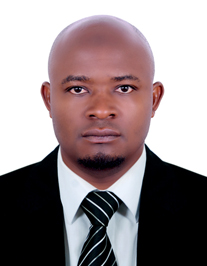 Name              :  IDRISSOU                                                                                                          Nationality   :  CAMEROONIANYear of Birth :  04/05/1979Civil status  :  Married and Father of 03 childrenVisa status   :  Tourist	E-mail          :  idrissou.380208@2freemail.com CUSTOM CLEARANCE SPECIALIST OBJECTIVE STATEMENT: A confident result driven Custom Clearance Specialist professional with expertise in creating and implementing programs to improve in Policy/account changes, looking for the full-time employment as a custom clearance agent with a well-known logistic company that can utilize my knowledge and skills on import and export prerequisites, able to perform multi-task with great accuracy. Having a proven ability to transform and strategically support organizations at both operational and strategic level by providing high quality skills and cooperating with my fellow colleague and upkeep of the organization and prepare for a bigger role in future.PERFORMANCESCUSTOMS CLEARANCE; DATA ENTRY OPERATION; AIR FREIGHT AND CARGO OPERATIONSHIGHLIGHT OF SKILLSControl of the management of a logistics air service.Comprehensive understanding of customs processes.Good knowledge of international commercial terms (INCOTERMS) and Tariff classification of goods.Good use of operating and data systems such as ASYCUDA++, GESTRANSAIR, E-GUCE PORTAL, CARGOSPOT, CARGO PORTAL SERVICES, WEBSHIPPING, etc...Perfect knowledge of office equipment.Considerable experience of air cargo management import/export.Good use of communication systems.Complete knowledge about documentation and regulatory requirements Outstanding presentation and analytical skills Proven ability to prepare legal documents for air and ship freight Skilled in handling packaging and transport of hazardous materials Strong problem solving, organizational, and coordination skills PROFESSIONAL EXPERIENCEFeb 2006 – Oct 2017: TRANSIMEX CAMEROON S.A.POSITION: AIR SERVICE COORDINATORProcess of legal documents necessary for the customs clearance of goods such as import declaration (DI), harmonized insurance certificate (CAH), report on the value and the classification of the goods (RVC) via the E-GUCE portal.Processing, tracking of import and export processes for air and sea shipments.Tariff classification of goods according to the updated harmonized system.Input and validation of customs documents such as the cargo manifest, the customs declaration, the transit ticket, the customs clearance slip in ASYCUDA ++.Quotation according to the tariff of each company placed at my disposal, booking, tracking and issuing AWB and Waybill according to the sensitivity and urgency of the materials in CARGOSPOT GSA (Ethiopian Airlines), CARGO PORTAL SERVICES (Air France Cargo), WEBSHIPPING (DHL Express)Selection of the best shipping company based on the rate to be paid and the size of the package to be shipped.Commercial representation and freight management of several airlines such as AIR FRANCE CARGO, TURKISH AIRLINES, ETHIOPIAN AIRLINES, ROYAL AIR MAROC, ASKY AIRLINES.Identification, packaging, labeling and shipping of dangerous goods in air transport.Coordination of operations through file processing, handling and delivery of shipments to customers.Respect of the procedures put in place by the hierarchy.Mastery of office equipment such as computer, scanner, printer, photocopier ... etc. EDUCATIONAL BACKGROUNDApr 2014          : Training in Dangerous Goods Regulations CAT 6.Jul 2013            : Training in Data Entry for Cargo Manifestation in ASYCUDA.Feb 2013          : Training in Data Entry for Custom Clearance in ASYCUDA.May-Nov 2008: Training in Integrated Management (Commercial Option).Aug-Nov 2004:  Training in Custom Process and International Trade.2000                  :  Form 6 class.1998                  :  Ordinary Level Certificate.1991                  :  First School Living CertificateOTHER SKILLSGood time management.Intermediate knowledge in the English LanguageVery Fluent in French: Spoken and Written.Willingness to learn.MS Office.Ability to work flexible and have a positive change.Attention to details.Good leader.HOBBIESReadingMusicSportsCinema